МИНИСТЕРСТВО ОБРАЗОВАНИЯ И НАУКИ РОССИЙСКОЙ ФЕДЕРАЦИИфедеральное государственное бюджетное образовательное учреждениевысшего образования«кубанский государственный университет»(ФГБОУ ВО «КубГУ»)кафедра теоретической экономикиитоговая работапо дисциплине «Экономика»на тему: «Мировые глобальные проблемы и пути их решения»Работу выполнила ________________________________________________ Н.Ю. Кулишподпись, датаФакультет журналистики, 3 курсНаправление подготовки 42.03.02 ЖурналистикаНаучный руководительканд. экон. н., доц. ________________________________________ А.В. Болик подпись, датаКраснодар 2018 СОДЕРЖАНИЕВВЕДЕНИЕВремя не стоит на месте. С развитием научно-технического прогресса в нашу жизнь приходят новые разработки, интересные гаджеты, устройства, которые раньше было трудно себе представить. При всех плюсах НТП, разумеется, есть и минусы. Обратной стороной стремительного развития науки и техники является возрастающее количество проблем, с которыми сегодня сталкивается человечество. Именно поэтому вынесенную в заглавие работы тему в наши дни мы считаем актуальной.Во всей своей полноте эти проблемы проявились в двадцатом столетии, ближе к последней его четверти. Они были вызваны целым перечнем причин, которые четко проявились именно в это время. Никогда до того периода население планеты не возрастало в 2,5 раза   за одно поколение. «Демографический пресс» набирал обороты подобно снежному кому. Никогда до этого человечество не вступало в период НТР, не доходило до постиндустриальной стадии развития, не открывало дороги в космос. Никогда прежде для его жизнеобеспечения не требовалось такого количества природных ресурсов и возвращаемых им в окружающую среду «отходов». Всё это начиная с 60 — 70-х гг. XX в. привлекло к глобальным проблемам внимание ученых, политиков, широкой общественности. Глобальные проблемы — это проблемы, которые: во-первых, касаются всего человечества, затрагивая интересы и судьбы всех стран, народов, социальных слоев; во-вторых, приводят к значительным экономическим и социальным потерям, в случае их обострения могут угрожать самому существованию человеческой цивилизации; в-третьих, могут быть решены только при сотрудничестве в общепланетарном масштабе. В настоящее время существует специальная научная отрасль, которая занимается изучением и решением глобальных проблем человечества. Она носит название глобалистика. Приведём список основных, приоритетных глобальных проблем, над решением которых сегодня бьётся человечество[1]:проблема мира и разоружения; экологическая; демографическая; энергетическая;сырьевая; продовольственная; использование ресурсов Мирового океана; мирное освоение космоса; преодоление отсталости развивающихся стран.В современной философии список проблем расширяется [2], к нему добавляют ещё несколько проблем, таких, например, как:Так называемое «пренебрежимое старение». Эта проблема впервые была озвучена в 1990 году Калебом Финчем. Здесь идет речь о расширении границ продолжительности жизни. Этой теме посвящено множество научных исследований, которые были направлены на изучение причин старения и методов, которые могут его замедлить или вовсе отменить. Однако, как показывает практика, решение этого вопроса – достаточно далекая точка. Проблема «Север-Юг». Она включает в себя понимание большого разрыва в развитии северных и южных стран. Так, в большинстве государств Юга до сих пор понятия «голод» и «нищета» являются насущной проблемой больших частей населения. Проблема предотвращения термоядерной войны. Она подразумевает ущерб, который может быть нанесен всему человечеству в случае применения ядерного или термоядерного оружия. Здесь также остро стоит проблема мира между народами и политическими силами, борьба за общее процветание.Цель работы заключается  в изучении истоков глобальных проблем и поиске путей их разрешения. Задачами данной работы являются рассмотрение истории возникновения проблем из перечня и предложение возможных вариантов их решения или минимизации негативных факторов. Объект исследования – мировые глобальные проблемы, предмет – пути их решения.Работа состоит из 3 разделов, введения, заключения и списка использованных источников.1. Общая классификация мировых глобальных проблем. Истоки.Сам термин «глобальные проблемы», впервые введенный в употребление в конце 60-х годов на Западе, получил широкое распространение в значительной мере благодаря деятельности Римского клуба. Однако многие из этих проблем были предвосхищены еще в начале XX века такими выдающимися учеными, как Э. Леруа, П. Тейяр де Шарден и В. И. Вернадский. С 70-х годов разработанная ими концепция «ноосферы» (сферы разума) была непосредственно переключена в том числе и на исследования в области философии глобальных проблем [3].В сфере изучения глобальных проблем, потрясающих человечество, работают научные специалисты самых различных областей: биологи, почвоведы, химики, физики, геологи. И это неслучайно, ведь глобальные проблемы человечества носят комплексный характер и их появление не зависит от какого-то одного фактора. Наоборот, очень важно учитывать экономические, политические, а также социальные изменения, происходящие в мире. От того, насколько правильно будут решаться современные глобальные проблемы человечества, зависит жизнь на планете в будущем.Необходимо знать: некоторые из них существовали давно, другие, достаточно «молодые», связаны с тем, что люди начали негативно воздействовать на окружающий мир. Из-за этого, например, появились экологические проблемы человечества. Их можно назвать главными трудностями современного общества. Хотя сама по себе проблема загрязнения окружающей среды появилась уже давно. Все разновидности взаимодействуют друг с другом. Часто одна неприятность провоцирует возникновение другой. Иногда бывает, что глобальные проблемы человечества удаётся решить и полностью избавиться от них. В первую очередь это касается эпидемий, которые угрожали жизни людей на всей планете и приводили к их массовой гибели, но затем они были остановлены, например, с помощью изобретённой вакцины. В то же время появляются совершенно новые проблемы, которые ране были обществу неизвестны, или уже существующие вырастают до мирового уровня, например, истощение озонового слоя. Причиной их возникновения является деятельность человека. Проблема загрязнения окружающей среды позволяет увидеть это очень чётко. Но и в других случаях ясно прослеживается тенденция влияния людей на те несчастья, которые случаются с ними и угрожают их существованию. Итак, какие проблемы человечества, имеющие планетарное значение, существуют?Виды глобальных проблем (по типу общественных отношений):1. Отношения человека к природе порождают природно-социальные глобальные проблемы: окружающей среды, нехватки ресурсов, энергетики, отсутствия продовольствия.Виды глобальных проблем (по типу общественных отношений):Виды глобальных проблем (по типу общественных отношений) [4]:1. Отношения человека к природе порождают природно-социальные глобальные проблемы: окружающей среды, нехватки ресурсов, энергетики, отсутствия продовольствия.Особенность современности состоит в том, что для продолжения своей истории человеку необходимо научиться согласовывать свою глобальную деятельность с потребностями природы.2. Отношения между людьми в обществе, то есть социальные отношения привели к появлению социальных глобальных проблем: мира и разоружения, мирового социально-экономического развития, преодоления отсталости бедных стран.3. Отношения между человеком и обществом породили антропосоциальные глобальные проблемы: роста народонаселения, научно-технического прогресса, образования и культуры, здравоохранения.Ключевой проблемой, от решения которой зависят все остальные является проблема мирового социального и экономического развития. Ее содержание таково:с одной стороны, неравномерность развития различных стран и регионов привела к социально-экономическому и политическому доминированию и диктату Западных государств, что ведет к несправедливому экономическому обмену в мировом масштабе и, следовательно, обнищанию менее развитых стран;с другой стороны, сейчас происходит формирование основ постиндустриального общества и их борьба с элементами старого индустриального и доиндустриального обществ. Эти два момента могут привести к необратимым последствиям — безнадежному отставанию большинства народов мира от стран Запада.Важнейшей проблемой является проблема войны и мира. Ее актуальность показал Н. Моисеев, обосновав возможность наступления «ядерной зимы» в результате конфликта с использованием современного оружия. Н. Моисеев также разрабатывал принцип коэволюции, согласно которому человечество способно выжить лишь в условиях совместного и согласованного существования общества и природы.Каковы же причины возникновения и развития глобальных проблем?Современные глобальные проблемы — закономерное следствие всей глобальной ситуации, сложившейся на земном шаре в последней трети XX века. Для правильного понимания их происхождения, сущности и возможности их решения необходимо видеть в них результат предшествовавшего всемирно-исторического процесса во всей его объективной противоречивости [5]. Это положение, однако, не следует понимать поверхностно, рассматривая глобальные проблемы как просто разросшиеся до планетарных масштабов традиционные локальные либо региональные противоречия, кризисы или бедствия. Напротив, будучи результатом (а не просто суммой) предшествовавшего общественного развития человечества, глобальные проблемы представляют собой специфическое порождение именно современной эпохи, следствие крайне обострившейся неравномерности социально-экономического, политического, научно-технического, демографического, экологического и культурного развития в условиях совершенно новой, своеобразной исторической ситуации.Речь идет не только и даже не столько о неравномерности развития отдельных стран, но и о неравномерности развития различных сфер жизни и деятельности внутри этих стран, неравномерности в развитии различных сторон жизнедеятельности человека, который в условиях своей жизни, в своем поведении и сознании может, образно говоря, одновременно пребывать в разных исторических эпохах, разделенных между собой десятилетиями и столетиями. И эти исторические контрасты сочетаются с охватившим нашу планету стремительным процессом интернационализации. В сравнении с прошлыми историческими эпохами неизмеримо возросли как общепланетарное единство человечества, спаянного общей судьбой, так и его беспрецедентное многообразие [6].Шесть миллиардов людей, живущих ныне на нашей планете, будучи современниками по отношению друг к другу, сопряженные экономической взаимозависимостью и почти мгновенно воспринимающие все события в мире благодаря новейшим средствам массовой коммуникации и информации, вместе с тем живут не только в разных странах и различных социальных системах, но и с точки зрения достигнутого ими уровня развития обитают как бы в различных исторических эпохах; нередко на одном континенте и даже в одной стране полуизолированные от внешнего мира родоплеменные общины, едва вышедшие из неолита (в бассейне Амазонки, в Тропической Африке или в Новой Гвинее), находятся на расстоянии всего одного-двух часов полета на реактивном лайнере от экономических и интеллектуальных центров современной цивилизации.Несмотря на разительные социальные, экономические, политические и культурные контрасты, правомерно тем не менее говорить о становлении единой цивилизации на нашей планете [7]. Однако ее утверждение и развитие немыслимы без всеобщего признания таких фундаментальных гуманистических принципов, как свобода выбора народами своего будущего, возрастающая многовариантность социального прогресса и верховенство общечеловеческих интересов над бесчисленными центробежными силами. История неумолимо поставила на повестку дня переход от политической конфронтации к диалогу, от идеологического и религиозного фанатизма к деидеологизации межгосударственных отношений, к терпимости и плюрализму, от непримиримого противоборства к совместной эволюции различных народов на основе их взаимной военной, экологической, экономической безопасности.Глобальные проблемы современности порождены в конечном счете именно всепроникающей неравномерностью развития мировой цивилизации, когда технологическое могущество человечества неизмеримо превзошло достигнутый им уровень общественной организации, политическое мышление явно отстало от политической действительности, а побудительные мотивы деятельности преобладающей массы людей и их нравственные ценности весьма далеки от социальных, экологических и демографических императивов эпохи [8].2. Основные глобальные проблемы мираПо своему характеру глобальные проблемы различны. К их числу относятся, прежде всего, проблема мира и разоружения, предотвращения новой мировой войны; экологическая; демографическая; энергетическая; сырьевая; продовольственная; использование Мирового океана; мирное освоение космоса; преодоление отсталости развивающихся стран.Имеются различные подходы к классификации глобальных проблем, но наибольшее признание получила классификация по содержанию и степени остроты проблем. В соответствии с данным подходом глобальные проблемы человечества делятся на три группы, выражающие суть общего кризиса цивилизации [9]:- общечеловеческие проблемы (например, предотвращение гонки вооружений);- проблемы отношений человека с природой (например, изучение и освоение космоса);- проблемы взаимоотношений общества и человека (например, ликвидация наиболее опасных заболеваний).Однако устойчивого перечня и единой классификации глобальных проблем не существует, тем не менее, к наиболее актуальным относятся следующие.Проблема мировой термоядерной войны. Поиски путей предотвращения мировых конфликтов начались практически сразу после окончания Второй мировой войны и победы над нацизмом. Тогда же было принято решение и о создании ООН — универсальной международной организации, главной целью которой было развитие межгосударственного сотрудничества и в случае конфликта между странами оказание помощи противостоящим сторонам в урегулировании спорных вопросов мирным путем [10]. Однако произошедший вскоре раздел мира на две системы — капиталистическую и социалистическую, а также начало «холодной» войны и гонки вооружений не раз приводили мир на грань ядерной катастрофы.Особенно реальной угроза начала третьей мировой войны была в период так называемого Карибского кризиса 1962 г., вызванного размещением советских ядерных ракет на Кубе. Но благодаря разумной позиции руководителей СССР и США кризис был разрешен мирным путем. В последующие десятилетия ведущими ядерными державами мира был подписан ряд соглашений об ограничении ядерных вооружений, а некоторые из ядерных держав взяли на себя обязательства прекратить ядерные испытания. На решения правительств повлияли общественное движение борьбы за мир, а также выступления такого авторитетного межгосударственного объединения ученых за всеобщее и полное разоружение, как Пагуошское движение [11].Исследователи разных стран пришли к единодушной оценке, что третья мировая война, если она разразится, станет трагическим финалом всей истории человеческой цивилизации [12]; наиболее губительным следствием возможного применения ядерного оружия, а также глобальных аварий в результате использования атомной энергии станет гибель всего живого и наступление «ядерной зимы»; 5 процентов накопленных ядерных запасов достаточно для того, чтобы ввергнуть планету в экологическую катастрофу.Ученые при помощи научных моделей убедительно доказали, что главным последствием ядерной войны будет экологическая катастрофа, в результате которой произойдет изменение климата на Земле. Последнее может привести к генетическим изменениям в человеческой природе и, возможно, к полному вымиранию человечества. На сегодняшний день можно констатировать тот факт, что вероятность конфликта между ведущими державами мира гораздо меньше, чем ранее [13]. Однако существует возможность попадания ядерного оружия в руки тоталитарных реакционных режимов или в руки отдельных террористов. После событий в Нью-Йорке 11 сентября 2001 года резко обострилась проблема борьбы с международным терроризмом.Проблема преодоления экологического кризиса. Эта проблема является наиболее актуальной. Уровень воздействия человека на окружающую среду зависит в первую очередь от технической вооруженности общества. Она была крайне мала на начальных этапах развития человечества. Однако с развитием общества, ростом его производительных сил ситуация начинает меняться кардинальным образом. XX век — это век научно-технического прогресса. Связанный с качественно новым взаимоотношением науки, техники и технологии, он колоссально увеличивает возможные и реальные масштабы воздействия общества на природу, ставит перед человечеством целый ряд новых, чрезвычайно острых проблем, в первую очередь —экологическую.В процессе своей хозяйственной деятельности человек долгое время занимал по отношению к природе позицию потребителя, нещадно эксплуатируя ее, полагая, что природные запасы являются неисчерпаемыми. Одним из негативных результатов человеческой деятельности стало истощение природных ресурсов, загрязнение окружающей среды. В результате опасные для жизни и здоровья человека вещества выбрасывались в атмосферу, разрушая ее, попадали в почву. Загрязнению подверглись не только воздух и суша, но и воды Мирового океана. Это приводит как к уничтожению (вымиранию) целых видов животных и растений, так и к ухудшению генофонда всего человечества.Сегодня экологическую ситуацию в мире можно охарактеризовать как близкую к критической. Среди глобальных экологических проблем можно отметить следующие [14]:уничтожены и продолжают уничтожаться тысячи видов растений и животных;в значительной мере истреблен лесной покров;стремительно сокращается имеющийся запас полезных ископаемых;мировой океан не только истощается в результате уничтожения живых организмов, но и перестает быть регулятором природных процессов;атмосфера во многих местах загрязнена до предельно допустимых размеров, а чистый воздух становится дефицитом;частично нарушен озоновый слой, защищающий от губительного для всего живого космического излучения;загрязнение поверхности и обезображивание природных ландшафтов: на Земле невозможно обнаружить ни одного квадратного метра поверхности, где бы не находилось искусственно созданных человеком элементов.Стала совершенно очевидной пагубность потребительского отношения человека к природе лишь как к объекту получения определенных богатств и благ. Для человечества становится жизненно необходимым изменение самой философии отношения к природе.Демографическая проблема год от года становится все более важной для человечества. Она связана с непрерывным увеличением численности населения проживающего на территории планеты, однако очевидно, что ресурсы Земли (прежде всего продовольственные) ограничены.Именно от числа живущих на планете людей, территориального размещения и масштабов их хозяйственной деятельности зависят такие важнейшие параметры, как обеспеченность населения ресурсами, состояние биосферы Земли, мировая социальная и политическая среда.В тоже время, демографические процессы на рубеже XX—XXI вв. определяют две тенденции:демографический «взрыв», характеризующийся резким приростом населения в странах Азии, Африки, Латинской Америки, начиная с 60-х годов;«нулевой прирост» населения в странах Западной Европы.Первая ведет к резкому обострению социально-экономических проблем в развивающихся странах, включая голод и неграмотность десятков миллионов людей. Вторая - к резкому старению населения в развитых странах, включая ухудшение баланса между работающими и пенсионерами и т.д.Продовольственную проблему также причисляют к глобальным: от недоедания сегодня страдает свыше 500 млн человек, а умирает от недоедания несколько миллионов в год. На всем протяжении истории человечества производство продуктов питания, как правило, не успевало за ростом народонаселения. Лишь на протяжении 40 лет ХХ века (с 1950 по 1990 годы) ситуация была иной: население земли за это время удвоилось, тогда как мировой сбор зерновых увеличился в три раза. Однако в конце 80 — начале 90-х гг. рост мирового производства продуктов питания начал замедляться, тогда как спрос на них продолжал расти. Последнее связано уже не только с увеличением числа жителей на планете, но с таким фактором, как повышение благосостояния большой массы людей вследствие широкой индустриализации развивающихся стран, в первую очередь в Азии. Считается, что мировой спрос на продовольствие возрастёт к 2020 году на 64%, в том числе в развивающихся странах — почти на 100%. Сегодня развитие сельского хозяйства уже не поспевает за изменениями в объёме и структуре мирового спроса на продовольствие. Если подобную тенденцию не остановить, то в ближайшие два-три десятилетия потребность в покрытии недостающих продуктов питания может увеличиться в несколько раз.Поэтому корни данной проблемы лежат не в нехватке продовольствия как такового и не в ограниченности современных природных ресурсов, а в несправедливом их перераспределении и эксплуатации как внутри отдельных стран, так и в мировом масштабе. То, что в современном мире люди могут недоедать, а тем более — умирать с голода, явление совершенно аморальное, преступное и недопустимое. Это — позор человечества и прежде всего наиболее развитых стран.Проблема разрыва в уровне экономического развития между развитыми странами Запада и развивающимися странами «третьего мира» (проблема «Север-Юг») — большинство освободившихся во второй половине XX в. от колониальной зависимости стран, встав на путь догоняющего экономического развития, не смогли, несмотря на относительные успехи, догнать развитые страны по основным экономическим показателям (прежде всего по уровню ВНП на душу населения). Во многом это было связано с демографической ситуацией: рост населения в данных странах фактически нивелировал достигнутые в экономике успехи.Конечно, глобальные проблемы не исчерпываются вышеперечисленными. В действительности их больше. К ним можно отнести и кризис культуры и духовных ценностей, дефицит демократии в современном мире, распространение опасных болезней, терроризм, бюрократию и многие другие .В целом все глобальные проблемы человечества можно представить в виде клубка противоречий, где от каждой проблемы тянутся многообразные нити ко всем остальным проблемам [15].3. Пути решения приоритетных глобальных проблем человечестваРешение глобальных проблем — задача чрезвычайной важности и сложности, и пока нельзя сказать с уверенностью, что пути их преодоления найдены. По мнению многих обществоведов, какую бы отдельную проблему из системы глобальных мы не взяли, она не может быть решена без предварительного преодоления стихийности в развитии земной цивилизации, без перехода к согласованным и планомерным действиям в мировом масштабе. Только такие действия могут спасти общество, а также его природную среду [16].В сложившихся к началу XXI века условиях человечество уже не может функционировать стихийно без риска катастрофы для каждой из стран. Единственный выход - в переходе от саморегулирующейся к управляемой эволюции мирового сообщества и его природной среды. Необходимо, чтобы общечеловеческие интересы - предотвращение ядерной войны, смягчение экологического кризиса, пополнение ресурсов - преобладали над частными экономическими и политическими выгодами отдельных стран, корпораций и партий. В 1970-х гг. прошлого века были введены в действие разного рода программы, начали работу местные, национальные и транснациональные организации. В настоящее время для достижения этой цели человечество располагает необходимыми экономическими и финансовыми ресурсами, научно-техническими возможностями и интеллектуальным потенциалом [17]. Но для воплощения этой возможности необходимы новое политическое мышление, добрая воля и международное сотрудничество на основе приоритета общечеловеческих интересов и ценностей.Ученые-глобалисты предлагают различные варианты решения глобальных проблем современности (см. схему):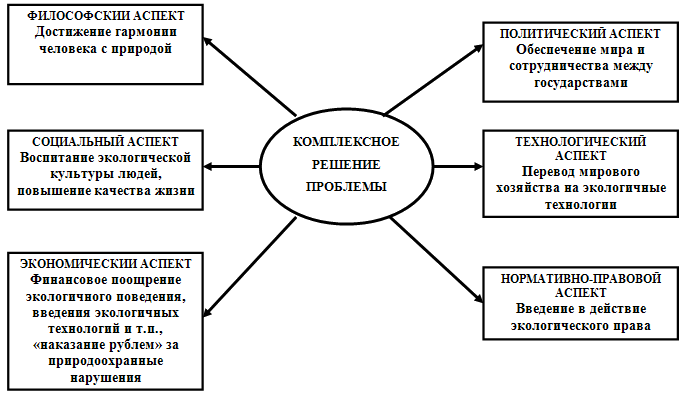 изменение характера производственной деятельности — создание безотходного производства, теплоэнергоресурсосберегающих технологий, использование альтернативных источников энергии (солнца, ветра и т.п.);создание нового миропорядка, выработка новой формулы глобального управления мировым сообществом на принципах понимания современного мира как целостного и взаимосвязанного сообщества людей;признание общечеловеческих ценностей, отношение к жизни, человеку и миру как к высшим ценностям человечества;отказ от войны как средства решения спорных вопросов, поиск путей мирного разрешения международных проблем и конфликтов.В статье «Перенаселение Земли – глобальная социально-экономическая проблема» [18] М.А.Гегамян и О.Н.Горбунова высказывают такую точку зрения относительно решения проблемы «загруженности» нашей планеты людьми:«…Единственным выходом для человека остается ввести разумные пределы численности человечества на планете Земля. <…>Морально-философский вопрос о том, допустимо ли закрывать дверь в жизнь тем, кто не родился, но мог бы родиться, решается положительно: лучше не родиться чем, родившись, погибнуть, не изведав счастья жизни, в кошмаре невыносимой тесноты, голода, убийств, людоедства и тому подобных ужасов, неизбежных при перенаселении Земли. Пусть будет миллиард счастливых, а не десятки, сотни миллиардов мучеников». В доказательство своей точки  зрения они приводят опыт Китая, введшего ограничение на одного ребенка в семье.  Именно проблема перенаселения Земли, по мнению этих исследователей, является первопричиной всех остальных глобальных проблем – войн, нехватки продовольствия и пресной воды, экологических и иных трудностей.В своей работе «Глобальные проблемы современности в контексте будущего человечества» относительно решения мировых глобальных проблем [19] уже другой исследователь, Н.Н.Понарина, пишет, что на протяжении обозримого будущего следует ожидать завершения таких долговременных процессов, протекающих в планетарном масштабе, как демографическая революция, преодоление экономической и иной отсталости развивающихся стран от уже развитых, перехода к гуманизму и демократическому обществу. По мнению Понариной, в ближайшем будущем можно ожидать, что международное сообщество выработает единую политику по борьбе с преступностью, хотя культурная и социальная интеграция вряд ли завершатся к этому времени. Другой ученый, Борис Есенькин, таким видит будущее нашей планеты: «мир разделится, окунется в постоянное движение межстрановых, национальных, межрегиональных конфликтов … кризисы вызовут новые и более опасные угрозы современной системе мира. Возможно, история Крестовых походов возобновится, и будет проводиться глобальная миссия цивилизационной идентичности, оружием которой станет уже не меч, а интеллект, глобально управляющий умами и поступками, влияющий на политику и бизнес, утрату чистоты веры, разрушающий цивилизационные устои».  ЗАКЛЮЧЕНИЕВ ходе данной работы были рассмотрены приоритетные мировые глобальные проблемы, их истоки, причины и история возникновения. Опираясь на исследования нескольких ученых, мы выдвинули предполагаемые варианты для разрешения этих проблем. На современном этапе развития человечества столкнулось с сохранения природы, поскольку никто не знает, когда и в каком виде можно подвинуться экологической катастрофе. Человечество еще не подошло к созданию общемирового механизма регулирования природопользователя, но продолжает уничтожать колоссальные дары природы. Нет сомнения, что изобретательный человеческий ум, в конце, концов, все же найдет им замену. Но вот человеческий организм, выдержит ли он, сможет ли он приспособится к ненормальным условиям жизни? Анализ глобальных проблем современности показывает наличие сложной и разветвленной системы причинно-следственных связей между ними.В работе также рассмотрены проблемы обеспечения населения Земли продовольствием; демилитаризации и снятия напряженности в отношениях между странами; и проблема перенаселения нашей планеты. Помимо этого, мы привели мнения ученых относительно того, что ждет нашу цивилизацию в скором будущем. Предсказания далеко не экстрасенсорного плана, а вполне научные и аргументированные. Стоит прислушаться и задуматься, что еще не поздно исправить…СПИСОК ИСПОЛЬЗОВАННЫХ ИСТОЧНИКОВ:1. Александрова И.И., Байков Н.М., Бесчинский А.А. Глобальные проблемы. – М.: 2010.2. FB.ru [электронный ресурс]. URL :: http://fb.ru/article/35736/globalnyie-problemyi-sovremennosti-i-metodyi-ih-resheniya3. Фролов И.Т. Введение в философию. –  М.,  2011.4. Волков  Вяч. Глобальные проблемы современности. Спб, 2010. – 365 с.5. Хорошавина С.Г. Концепции современного естествознания. Курс лекций / Ростов-на-Дону: «Феникс», 2012. – 480 с.6. Лашин К.А. Некоторые особенности кризиса современной цивилизации / Берегиня.777.Сова. 2013. № 2. С. 119-123.7. География [электронный ресурс]. URL : https://geographyofrussia.com/globalnye-problemy-chelovechestva-2/8.  Бакалавр Экономики. Хрестоматия в 3-х т. /под ред. Видяпина В. И. М., 2008-20129. Диличенский Г., Максимова М. и др.  Глобальные проблемы современности. – М, 2011.10. Захарова О.В. Глобалҗные проблемы современности. Учебное пособие. – М, 2012.11. Российский пагуошский комитет при Президиуме Российской академии наук  [электронный ресурс]. URL :  http://www.pugwash.ru/history/int-pugwash/332.html12. Businessman.Ru [электронный ресурс]. URL:  https://businessman.ru/new-globalnye-problemy-chelovechestva-primer-puti-resheniya.html13. CyberPedia: информационный ресурс [электронный ресурс]. URL:  https://cyberpedia.su/17x5fb1.html14. Публикации. НИУ «Высшая школа экономики» [электронный ресурс]. URL: https://publications.hse.ru/books/7127952015. Нижников С.А. Глобальные проблемы современности. Философия: курс лекций / С.А. Нижников. – М., 2006. – 383 с.16. КиберЛенинка. Электронная библиотека. https://cyberleninka.ru/17. Волкова Т.И. Антропологическая катастрофа и проблемы человеческого бытия в эпоху глобализации / Философия и общество / 2014. № 2. С. 107-125.18. Гегамян М.А., Горбунова О.Н. Перенаселение Земли – глобальная социально-экономическая проблема / Социально-экономические явления и процессы. 2011. № 9. С. 31-36.19. Понарина Н.Н. Глобальные проблемы современности в контексте будущего человечества / Общество и право. 2012. № 1. С. 274-276.20. Есенькин Б.С. Что нас ожидает в обозримой перспективе? / Век глобализации. 2010. № 2. С. 86-92.